دورة   D2Lأقامت وحدة تقنيات التعليم بكلية العلوم والدراسات الانسانية بالغاط  دورة تدريبية على كيفية تفعيل نظام إدارة التعلم (D2L) لأعضاء هيئة التدريس بالكلية و ذلك يوم الأربعاء 25 / 11 / 1436هـ بقاعة التدريب بالكلية , تحت إشراف الأستاذ حسان حمودة - المشرف على الوحدة.

حيث تم شرح مختلف خطوات تفعيل النظام بالاعتماد على الخطة التي أعدتها وكالة عمادة التعليم الالكتروني للشؤون التعليمية.هذا وقد أكد عميد الكلية د. خالد بن عبدالله الشافي على أن هذه الدورات تأتي ضمن استعدادات الكلية للكثير من البرامج والفعاليات التي تستهدف اعضاء هيئة التدريس بالكلية.وقد عبٌر عميد الكلية د. خالد بن عبدالله الشافي عن شكره للأستاذ حسان حمودة ، على مشاركته في اقامة مثل هذه الدورة.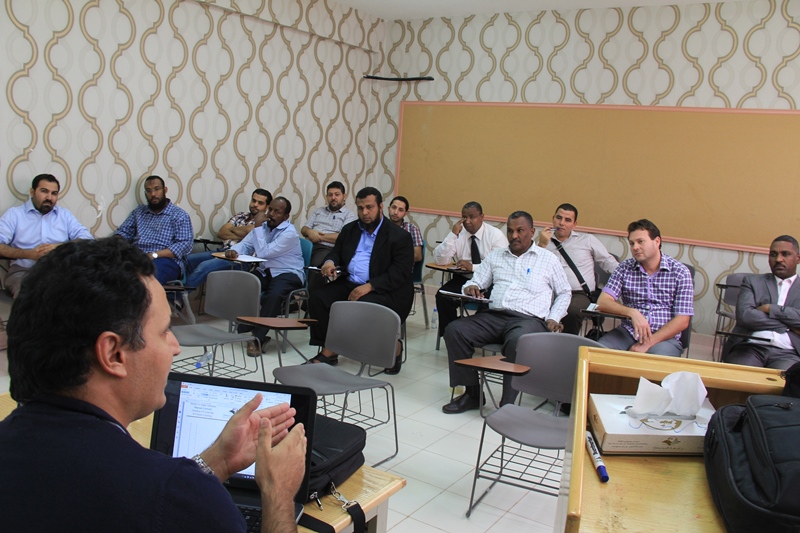 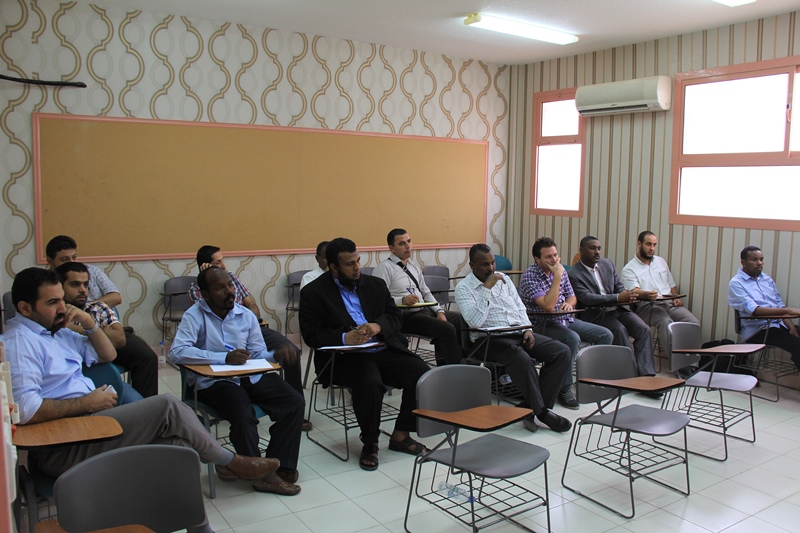 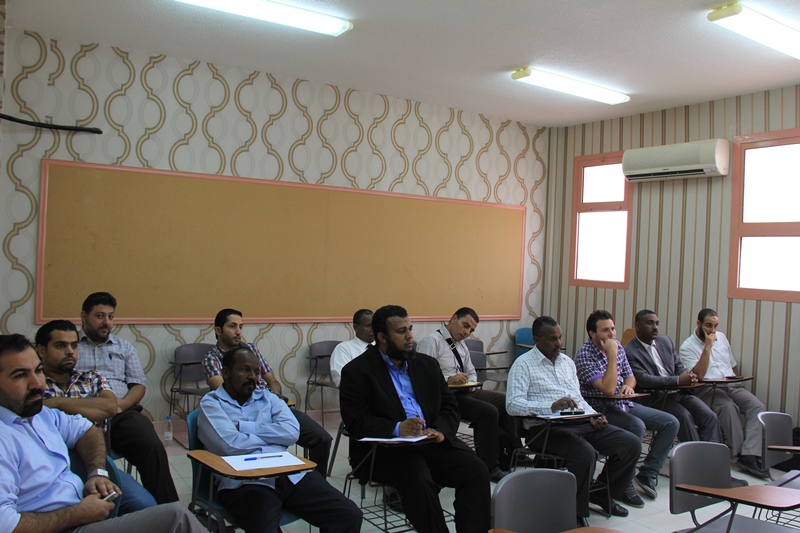 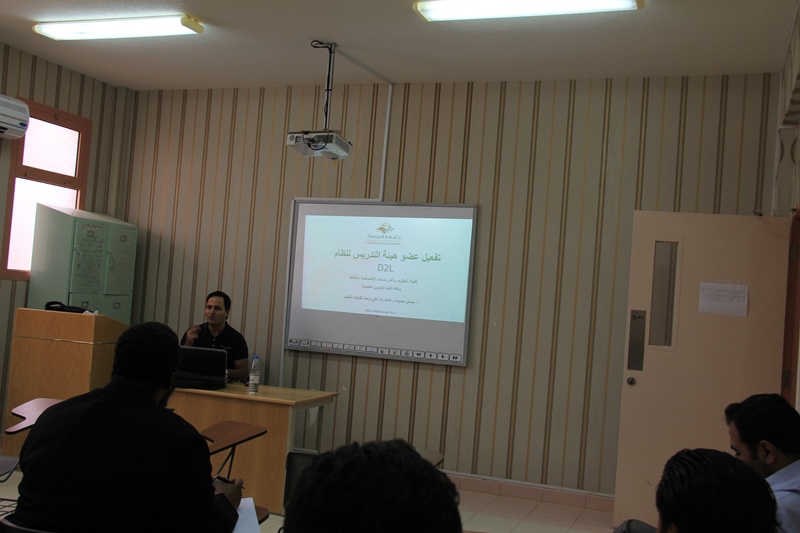 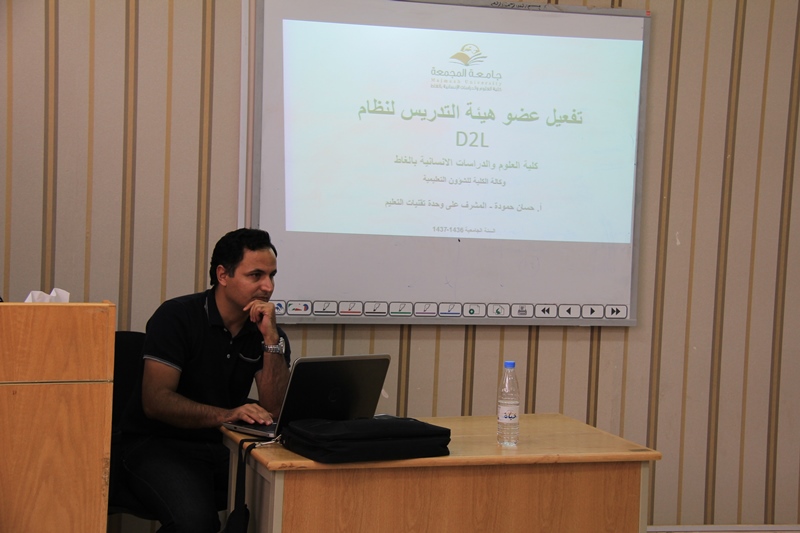 